FEUILLE D’INSCRIPTION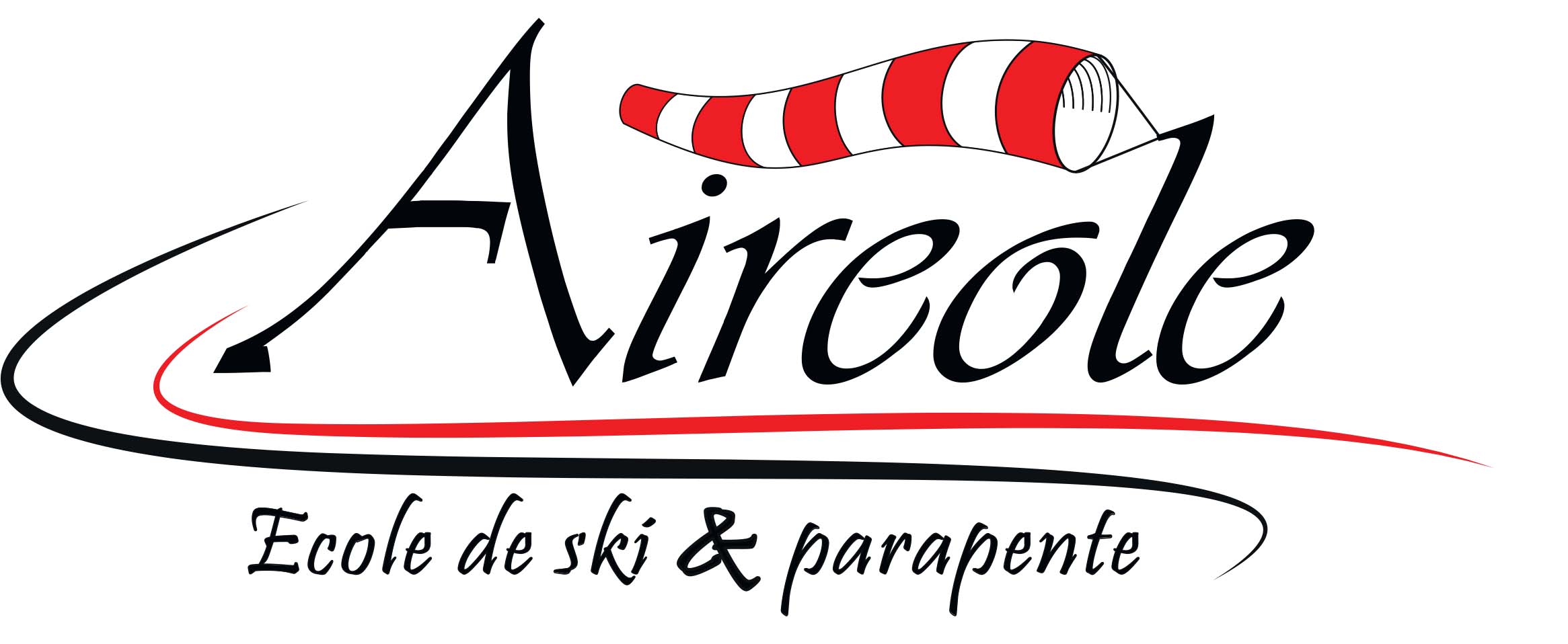 STAGE PARAPENTENom :Prénom :Adresse :Téléphone :					Mobile :E-mail :Date de naissance :                                                  (Autorisation parentale obligatoire pour les mineurs)Votre stage : A partir de 400 €Stage Initiation			  Stage progression Semaine: du			au			Nombre de vols :Vous êtes équipé – votre matériel :Votre poids :AssuranceNous vous proposons une licence-assurance FFVL en début de stage ( en supplément). Si vous êtes déjà assuré merci de vous munir de votre assurance. Un certificat médical confirmant votre aptitude à la pratique du parapente  vous sera demandé (moins de 3 mois pour les nouveaux licenciés).Envoyer à : aireolecontact@gmail.com .Votre inscription sera valide après réception d’un chèque ou Virement bancaire de 150€ La totalité du stage doit être régler au premier jour du stage.Les stages sont assurés pour la période estivale toutes les semaines à partir du lundi. Pour d’autres dates merci de nous contacter. Courrier :      Airéole  31 chemin du laydevant 74110 Essert Romand Notre IBAN : FR76 1680 7000 2630 2133 7921 055